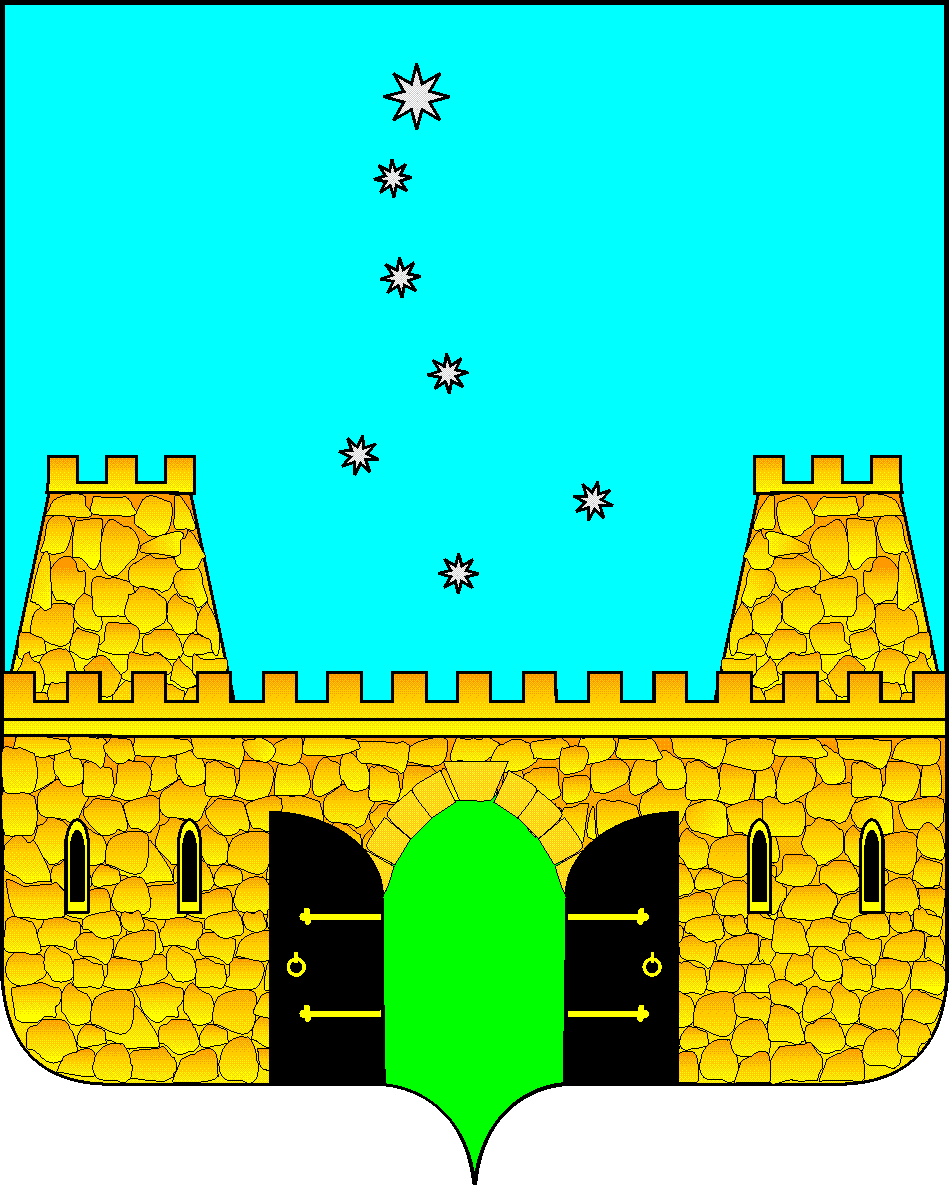 АДМИНИСТРАЦИЯ МУНИЦИПАЛЬНОГО ОБРАЗОВАНИЯ СТАРОМИНСКИЙ РАЙОНКрасная ул. д. 13, ст. Староминская, Краснодарский край, 353600, тел.(8861-53) 5-49-86ПРОТОКОЛ № 2заседания районной межведомственной антинаркотической комиссии  муниципального образования Староминский район  ст. Староминская                                                              «18» мая 2023 годаПредседательствующий: Председатель  антинаркотической комиссии, глава муниципального образования Староминский район  В.В. ГорбПРИСУТСТВОВАЛИ:Члены Комиссии: Секретарь: Иващенко Н.П. – главный специалист управления делами администрации муниципального образования Староминский район,Всего в работе комиссии приняли участие 23 человека. Председательствующий открыл заседание, ознакомился со списком и составом присутствующих членов комиссий, приглашенных.Далее председательствующий довел вопросы повестки дня.СЛУШАЛИ:1. Об итогах проведения мониторинга наркоситуации по итогам 2022 года (рассмотрение данного вопроса в рамках поручения заседания антинаркотической комиссии Краснодарского края от 15 марта 2023 года п. 3.5 протокола №1)	РЕШИЛИ:1.1.	Предложить членам антинаркотической комиссии:1.1.1.	Изучить и проанализировать доклад о наркоситуации в Краснодарском крае.Срок до 29 мая 2023 года.1.1.2.	Организовать антинаркотическую работу по отраслям с целью оздоровления наркоситуации с учетом критериев наркомониторинга.Срок до 10 октября 2023 года.1.2.	Предложить ГБУЗ «Староминская ЦРБ» МЗ КК (Демидов Ю.А.):1.2.1.	Во взаимодействии с Отделом МВД России по Староминскому району (Кларк И.С.) продолжить работу по актуализации базы лиц, состоящих на учете у врача нарколога в рамках действующих нормативных правовых актов.1.2.2.	Использовать выездные формы работы, в том числе возможности территориальных комиссий по профилактике правонарушений, с целью консультативной работы с потребителями наркотиков, длительно находящихся на учете и не являющихся на прием врача нарколога.Информацию о проводимой работе по 1.2. предоставить в юридический отдел управления делами администрации муниципального образования Староминский район до 10 октября 2023 года.1.3.	Предложить Отделу МВД по Староминскому району                      (Кларк И.С.):1.3.1.	Активизировать работу участковых уполномоченных полиции в части проведения профилактической работы с лицами, уклоняющимися от наблюдения и лечения в наркологическом отделении.1.3.2.	Организовать своевременною отработку списка лиц, уклоняющихся от наблюдения и оперативное направление в наркологическую службу информации о гражданах, умерших, изменивших постоянное место жительства и т.д.Информацию о проводимой работе по 1.3. предоставить в юридический отдел управления делами администрации муниципального образования Староминский район до 10 октября 2023 года.1.4.	Организационному отделу управления делами администрации муниципального образования Староминский район (Семеняко Г.Ю.): организовать размещение в СМИ и информационно-телекоммуникационной сети «Интернет» доклада о наркоситуации в Краснодарском крае в 2022 году.Срок исполнения до 1 июня 2023 года1.5.	Предложить главам поселений Староминского района: во взаимодействии с участковыми уполномоченными полиции организовать рассмотрение на заседаниях территориальных комиссий по профилактике правонарушений граждан, систематически совершающих правонарушения по линии незаконного оборота наркотиков, а также лиц ранее судимых за совершение преступлений в сфере незаконного оборота наркотиков и лиц, уклоняющихся от наблюдения врача нарколога.Информацию о проводимой работе по 1.5. предоставить в юридический  отдел управления делами администрации муниципального образования Староминский район до 10 октября 2023 года.2. О ходе подготовительных работ, связанных с проведением оперативно-профилактической операции «Мак».О принимаемых мерах по правовому побуждению наркозависимых лиц к лечению и реабилитации, в рамках административного и уголовного законодательства (рассмотрение данного вопроса в рамках поручения заседания антинаркотической комиссии Краснодарского края от 19 сентября 2022 года п. 3.1 протокола №3) (Кларк И.С.). РЕШИЛИ:2.1.	Предложить Отделу МВД по Староминскому району                         (Кларк И.С.):2.1.1.	Закрепить сотрудника  ответственного за организацию проведения межведомственных рейдовых мероприятий направленных на выявление и пресечение преступлений, связанных с культивированием и распространением наркосодержащих растений. Совместно с представителями Староминского районного казачьего общества, органами местного самоуправления организовать мероприятия по выявлению и уничтожению дикорастущих наркосодержащих растений.2.1.2.	В ходе подготовки и проведения оперативно-профилактической операции «Мак» организовать и провести среди населения района мероприятия по разъяснению ответственности за выращивание наркосодержащих растений.Обеспечить участие сотрудников Отдела в сходах граждан, совещаниях с руководителями органов ТОС, территориальных комиссий по профилактике правонарушений, с рассмотрением вопросов о принятии мер по выявлению и уничтожению наркосодержащих растений.Организовать дополнительные рабочие встречи с руководителями заинтересованных ведомств, на которых обсудить вопросы организации межведомственного взаимодействия при проведении оперативно- профилактической операции «Мак».2.1.3.	Продолжить систематические отработки жилого сектора с целью выявления притонов для потребления наркотических веществ и мест произрастания дикорастущих наркосодержащих растений, с освещением результатов в средствах массовой информации.2.1.4.	Организовать работу по профилактике повторности преступлений (правонарушений) по линии незаконного оборота наркотиков с лицами, ранее привлекавшимися к ответственности за преступления в сфере НОН, а также лицами, совершившими административные правонарушения по линии незаконного оборота наркотиков.Информацию о проводимой работе по п.2.1 предоставить в юридический отдел управления делами  администрации муниципального образования Староминский район до 10 октября 2023 года.2.2.	Предложить главам сельских поселений Староминского района:2.2.1.	Оказать содействие Отделу МВД России по Староминскому району в проведении на территории поселения мероприятий в рамках операции «Мак - 2023». Операция проводится в четыре этапа: 1 этап с 29 мая по 7 июня 2023 года, 2 этап - с 17 по 26 июля 2023 года, 3 этап с 14 по 23 августа 2023 года, 4 этап с 18 по 27 сентября 2023 года.2.2.2.	Принять дополнительные меры по выполнению распоряжения главы администрации (губернатора) Краснодарского края от 13 апреля 2005года № 293-р «О принятии мер по уничтожению очагов дикорастущей конопли в Краснодарском крае».2.2.3.	Ежемесячно (в течение оперативно-профилактической операции «Мак» с мая по сентябрь) рассматривать результаты работы по выявлению и уничтожению наркосодержащих растений на заседаниях территориальной комиссии по профилактике правонарушений, а также приглашать на заседания комиссии лиц, которые допустили на своем земельном участке произрастание наркосодержащих растений.2.2.4.	Обеспечить информирование граждан и организаций (землепользователей и землевладельцев) об ответственности за выращивание или непринятие мер по уничтожению наркосодержащих растений (мака и конопли. Провести сходы граждан с привлечением представителей ОМВД по Староминскому району, в том числе по разъяснению необходимости информирования сотрудников полиции о местах возможного произрастания конопли и мака, в том числе в труднодоступных местах, на сельскохозяйственных угодьях, балках рек и т.д.2.2.5.	Организовать размещение в публичных местах соответствующих листовок с указанием телефона ОМВД России по Староминскому району, Антинаркотической комиссии муниципального образования Староминский район, администрации сельского поселения.Срок: до 1 июня 2023 года.2.2.6.	Утвердить график проведения совместных рейдовых мероприятий, в рамках оперативно - профилактической операции «Мак 2023», согласованный с атаманом хуторского казачьего общества и участковым уполномоченным полиции.В рамках реализации указанного графика регулярно проводить рейдовые мероприятия с целью обследования территории пустующих домовладений, лесополос на окраинах населенных пунктов, балок, пустырей на предмет выявления очагов произрастания наркосодержащих растений.Организовать первоочередной осмотр участков, на которых в предыдущие годы выявлены случаи произрастания наркосодержащих растений. Произвести картирование участков, на которых выявлены случаи произрастания наркосодержащих растений.Карту с обозначениями выявленных в 2023 году очагов дикорастущей конопли, предоставить в отдел по взаимодействию с правоохранительными органами и казачеством до 30 октября 2023 года.2.2.7.	В случае выявления очагов наркосодержащих растений незамедлительно сообщать в дежурную часть Отдел МВД России по Староминскому району (02 или 102 с мобильного) с указанием координат участка и письменно в администрацию муниципального образования Староминский район на имя заместителя председателя антинаркотической комиссии Евтенко А.П.Отчетную информацию с приложением фотоматериалов ежемесячно направлять секретарю районной антинаркотической комиссии с 1 июня по 1 ноября 2023 года.Информацию о проводимой работе по п.2.2 предоставить в юридический  отдел управления делами администрации муниципального образования Староминский район до 10 октября 2023 года, либо по срокам указанным в решении.2.3.	Управлению сельского хозяйства администрации муниципального образования Староминский  район (Гавриш В.А.):2.3.1.	Провести с приглашением представителей Отдела МВД России по Староминскому району совещание с руководителями сельскохозяйственных предприятий и крестьянско - фермерских хозяйств, с разъяснением необходимости принятия мер по уничтожению дикорастущей конопли и алгоритма действий:-	организовать работу по выявлению «подсадок» конопли на полях, предназначенных для иных культур;-	провести осмотр некультивируемых площадей (лесополос, балок);-уничтожать наркосодержащие растения, произрастающие на земельныхплощадях хозяйств, после предварительного уведомления ОМВД России по Староминскому району и проведения необходимых оперативно разыскных мероприятий.Срок: до 10 июня 2023 года.2.3.2.	В случае выявления очагов наркосодержащих растений незамедлительно сообщать в дежурную часть Отдел МВД России по Староминскому району (02 или 102 с мобильного) с указанием координат участка и письменно в администрацию муниципального образования Староминский район на имя заместителя председателя антинаркотической комиссии Евтенко А.П.Информацию о проводимой работе по п.2.3. предоставить в юридический  отдел управления делами администрации муниципального образования Староминский район  до 10 октября 2023 года, либо по срокам указанным в решении.2.4.	Предложить Староминскому  РКО (Малютину А.А.):2.4.1.	Организовать прием и обработку информации от казаков по вопросам произрастания очагов наркосодержащих растений.Поступившую информацию незамедлительно сообщать для проверки в ОМВД России по Староминскому  району (02 или 102 с мобильного) с указанием координат участка.2.4.2.	Обеспечить участие членов Староминского РКО в совместных с ОМВД России по Староминскому району мероприятиях по выявлению и уничтожению дикорастущих наркосодержащих растений на территории района.Информацию о проводимой работе по п.2.4. предоставить в юридический  отдел управления делами администрации муниципального образования Староминский район до 10 октября 2023 года, либо по срокам указанным в решении.2.5.	Организационному отделу управления делами администрации муниципального образования Староминский район (Семеняко Г.Ю.): организовать размещение в средствах массовой информации и интернет-сайтах информации о целях и задачах оперативно-профилактической операции «Мак», о ходе и результатах проведения, а также о фактах привлечения к ответственности за незаконное культивирование наркосодержащих растений.Информацию о проводимой работе по п.2.5. предоставить в юридический отдел управления делами  администрации муниципального образования Староминский район  до 10 октября 2023 года, либо по срокам указанным в решении.3. Об организации работы по предупреждению «аптечной» наркомании, а также пресечению распространения новых видов наркотиков (Козлов А.В., Пазухина Н.В., Воложанина Е.А.).РЕШИЛИ:3.1. Управлению образования (Пазухина Н.В.), отделу культуры (Костенко О.Г.), отделу по делам молодёжи (Ткаченко О.Г.), отделу по физической культуре и спорту (Никитенко И.И.), Староминский  механико- технологический колледж (Воложанина Е.А.):3.1.1. Провести мониторинг организации антинаркотической работы, в том числе в части документального оформления результатов в подведомственных учреждениях по отраслям.Оценить эффективность и достаточность принятия мер по профилактике наркомании, внести конкретные предложения по повышению эффективности профилактической работы на рассмотрение антинаркотической комиссии. Информацию о проделанной работе доложить на очередном заседании комиссии.3.1.2.	Ежемесячно осуществлять анализ качества проводимых профилактических мероприятий антинаркотической направленности в подведомственных учреждениях.3.1.3.	Размещать на официальных сайтах подведомственных организаций информацию антинаркотической направленности для учащихся и молодежи, родительской общественности, а также информацию о проведенных мероприятиях.3.1.4.	Принять меры по обеспечению максимального охвата полезными формами занятости, досуговыми и спортивными мероприятиями несовершеннолетних и молодежи в период летних каникул, формированию у подростков позитивного мировоззрения, ориентированного на здоровый образ жизни.3.1.5.	Активизировать разъяснительную работу среди учащихся о медицинских и социальных последствиях приема наркотиков, в том числе «солей», курительных смесей, лекарственных препаратов и других психоактивных препаратов.Активнее привлекать к этой работе наркологов, сотрудников полиции, с целью адресной работы с «группами» риска.3.1.6.	Организовать информационно-разъяснительную работу с родителями (законными представителями) о недопустимости бесконтрольного приема несовершеннолетними лекарственных препаратов, а также об усилении контроля со стороны родителей (законных представителей) за хранением лекарственных препаратов, особенно обладающих психотропным действием.3.1.7.	Организовать информационную работу по предупреждению «аптечной» наркомании с педагогическим составом и трудовыми коллективами.Информацию о проводимой работе по п. 3.1 предоставить в юридический  отдел управления делами администрации муниципального образования Староминский  район  до 10 октября 2023 года, либо по срокам, указанным в решении.3.2.	Предложить главам сельских поселений:3.2.1. Во взаимодействии с сотрудниками полиции и наркологической службы активизировать профилактическую антинаркотическую работу с населением, в том числе в трудовых коллективах по информированию оправовых последствиях незаконного потребления и распространения наркотиков, а также медицинских последствиях их употребления, недопустимости «аптечной» наркомании.3.2.2. Организовать информационную работу с представителями аптечных предприятий всех форм собственности, находящихся на территории поселения, по информированию о недопустимости распространения «аптечной наркомании».Срок до 1 сентября 2023 года.При поступлении информации о фактах отпуска без рецепта аптечными организациями и индивидуальными предпринимателями лекарственных препаратов для медицинского применения, обладающих психоактивными свойствами, подлежащих предметно-количественному учету, своевременно и в полном объеме передавать сведения в Отдел МВД России по Староминскому району.Информацию о проводимой работе по п. 3.2. предоставить в юридический отдел управления делами администрации муниципального образования Староминский район  до 10 октября 2023 года, либо по срокам, указанным в решении.3.3.	Предложить ГБУЗ «Староминская ЦРБ» МЗ КК (Демидов Ю.А.):3.3.1.	Организовать в образовательных организациях мероприятия по профилактике потребления несовершеннолетними лекарственных препаратов с целью наркотического опьянения.3.3.2.	Организовать профилактическую антинаркотическую работу с населением, в том числе в трудовых коллективах по информированию о медицинских последствиях употребления наркотических средств, недопустимости «аптечной» наркомании.Информацию о проводимой работе по п. 3.2. предоставить в юридический отдел управления делами администрации муниципального образования Староминский район  до 10 октября 2023 года.3.4.	Предложить Отделу МВД по Староминскому  району                       (Кларк И.С.): активизировать профилактическую работу с населением, в том числе в трудовых коллективах по информированию о правовых последствиях незаконного потребления и распространения наркотиков.Информацию о проводимой работе по п. 3.4. предоставить в юридический  отдел управления делами администрации муниципального образования Староминский район до 10 октября 2023 года.4. О проводимой работе по выявлению и уничтожению информационных надписей, рекламирующих наркотические средства и психотропные вещества (Ткаченко О.Г.).РЕШИЛИ:4.1. Отделу по делам молодёжи (Ткаченко О.Г.):4.1.1.	Во взаимодействии с сотрудниками правоохранительных органов, сотрудниками управляющих компаний и волонтерами продолжить работу по выявлению и устранению пронаркотических надписей на стенах зданий, сооружений, гаражах.4.1.2.	Продолжить Интернет - мониторинг сети на предмет выявления информационных ресурсов, предположительно пропагандирующих распространение и употребление наркотических веществ.4.1.3.	Во взаимодействии с сотрудниками правоохранительных органов и волонтерами продолжить информационно-разъяснительную работу среди жителей района, а также руководителей аптечных учреждений и сотрудниками аптек о правовой ответственности за сбыт (торговлю) сильнодействующих веществ и безрецептурный отпуск лекарственных препаратов.4.1.4.	Продолжить на территории района реализовывать проект по профилактике потребления психоактивных веществ и пропаганде здорового образа жизни.Информацию о реализации проекта разместить на официальном сайте администрации района во вкладке «Антинаркотическая комиссия», в муниципальных СМИ и в социальных сетях.4.1.5.	Создать видеоролик, раскрывающий деятельность волонтерского антинаркотического движения муниципального образования Староминский район.Информацию о проводимой работе по п. 4.1 предоставить в юридический  отдел управления делами администрации муниципального образования Староминский  район  до 10 октября 2023 года, либо по срокам, указанным в решении.4.2.	Предложить главам сельских поселений Староминского  района:4.2.1. Активизировать проведение профилактических мероприятий, направленных на выявление и дальнейшее устранение надписей пронаркотического содержания на зданиях, сооружениях инфраструктуры, остановках и т.д находящихся на территории поселения.Привлекать к данной работе сотрудников управляющих компаний, квартальных, представителей общественных организаций, волонтеров поселения, представителей казачества. Информировать Отдел МВД России по Староминскому району о выявленных фактах.Информацию о проводимой работе по п. 4.2. предоставить в юридический отдел управления делами администрации муниципального образования Староминский  район  до 10 октября 2023 года.5. О работе по раннему выявлению несовершеннолетних, потребляющих психоактивные вещества и принимаемых мерах по повышению её эффективности (на основании результатов социально-психологического тестирования учащихся образовательных организаций). (Славецкая М.А.)РЕШИЛИ:5.1.	Предложить ГБУЗ «Староминская ЦРБ» МЗ КК (Демидов Ю.А.):5.1.1.	Во взаимодействии с образовательными учреждениями организовать проведение индивидуальной профилактической работы с учащихся «группы риска» на базе учебных заведений.5.1.2.	Активизировать проведение профилактических мероприятий с родительской общественностью о медицинских последствиях употребления наркотических веществ и психоактивных веществ, также лекарственных препаратов, употребляемых с целью наркотического опьянения.Информацию о проводимой работе по п.5.1 предоставить в юридический отдел управления делами администрации муниципального образования Староминский район  до 10 октября 2023 года.5.2.	Управлению образования (Пазухина Н.В.):5.2.1.	Взять под особый контроль профилактическую работу в школах, в которых выявлены подростки за распитие алкогольной продукции.5.2.2.	Проводить ежемесячный анализ профилактической работы с несовершеннолетними, отнесенными к группе риска, в том числе за потребление психоактивных веществ.5.2.3.	Организовать распространение профилактической информации в родительских чатах, использовать при проведении профилактической работы единый методический материал, разработанный министерством образования, науки и молодежной политики Краснодарского края, согласованный с министерством здравоохранения Краснодарского края, ГУ МВД России по Краснодарскому краю.Информацию о проводимой работе по п.5.2 предоставить в юридический отдел управления делами администрации муниципального образования Староминский район  до 10 октября 2023 года.6. Об организации и проведении мероприятий месячника антинаркотической направленности и популяризации здорового образа жизни с 1 по 30 июня 2022 года в преддверии Международного дня борьбы с наркоманией и незаконного оборота наркотиков (26 июня 2022 года) в муниципальном образовании Староминскии район                    (Никитенко И.И., Костенко О.Г., Пазухина Н.В., Ткаченко О.Г.).РЕШИЛИ:6.1. Рекомендовать главам сельских поселений района взять под личный контроль проведение мероприятий на подведомственной территории. Срок: до 30 июня  2023 года6.2. Исполнителям плана мероприятий разработать афиши с обозначением названия мероприятий и временем его начала.Срок: до 30 июня  2023 года.6.3. Начальнику отдела культуры и искусств администрации муниципального образования Староминский район, начальнику отдела по делам молодежи администрации муниципального образования Староминский район, отделу по ФК и спорту муниципального образования Староминский район, начальнику управления образования администрации муниципального образования Староминский район, проконтролировать проведение мероприятий подведомственными органами в соответствии с утвержденным планом мероприятий. Не допускать изменений, переноса времени проведения мероприятия.Срок: в период проведения мероприятий приуроченных к Международному дню борьбы со злоупотреблением наркотическими средствами и их незаконным оборотом на территории муниципального образования Староминский район.6.4. К проведению мероприятий в обязательном порядке привлекать членов антинаркотической комиссии муниципального образования Староминский район, сотрудников правоохранительных органов, руководителей общественных организаций. И таким образом организаторам удастся добиться значительного охвата мероприятиями, нацеленными на пропаганду здорового образа жизни жителей района.Срок: до 30 июня  2023 годаГлава муниципального образованияСтароминский район, председательантинаркотической комиссии                                                               В.В. ГорбСекретарь антинаркотической комиссиимуниципального образованияСтароминский район                                                                    Н.П. ИващенкоЕвтенко                                           Алексей  Петровичзаместитель главы муниципального образования, заместитель председателя комиссии;Воложанина                                  -Елена Анатольевнаи.о. директора ГБПОУКК «Староминский механико-технологический техникум»               (по согласованию);Гавриш                                          -Владимир Александровичзаместитель главы муниципального образования Староминский район, начальник управления сельского хозяйства администрации муниципального образования Староминский район;Демидов                                        -Юрий Александрович                    главный врач  государственного  бюджетного учреждения  здравоохранения "Староминская центральная районная больница" министерства здравоохранения Краснодарского края (по согласованию);Демченко                                      -Александр Викторович         глава Рассветовского сельского поселения муниципального образования Староминский район (по согласованию);Демчук                                          -Сергей  Васильевич                        глава Куйбышевского сельского поселения муниципального образования Староминский район (по согласованию);Индыло                                          -Лилия Геннадьевна        глава Канеловского сельского поселения муниципального образования Староминский район (по согласованию);Кларк                                               -Игорь Станиславович                      начальник отдела МВД России по Староминскому району, заместитель председателя комиссии (по согласованию);Козлов                                         -  Александр ВладимировичНачальник отделения по контролю за оборотом наркотиков Отдела МВД России по Староминскому району                                   (по согласованию);Костенко                                       -Оксана Григорьевна          начальник отдела культуры и искусств администрации муниципального образования Староминский район;Лукьяненко                                   -Наталья Владимировна      Начальник отдела по делам несовершеннолетних администрации муниципального образования  Староминский район;Лацынник                                      -Алексей Васильевич    директор ООО «Редакция газеты Степная Новь» (по согласованию);Малютин                                      -Александр Александрович     заместитель атамана районного Староминского казачьего общества, начальник штаба (по согласованию);Миськов                                        -Юрий Владимирович             глава Староминского сельского поселения муниципального образования Староминский район (по согласованию);Никитенко                                     -Иван Иванович               начальник отдела по физической культуре и спорту администрации муниципального образования Староминский район;Новосельцев                                 -                    Константин Анатольевичпредставитель студенческой молодежи муниципального образования  Староминский район, лидер антинаркотического волонтерского движения;Оганесов                                       -Мушег Александровичвоенный комиссар Староминского и Ленинградского районов Краснодарского края (по согласованию); Пазухина                                       -Наталья Викторовна                       начальник управления образования администрации  муниципального образования Староминский район;Славецкая                                      -                           Маргарита Алексеевнаврач-психиатр-нарколог  государственного бюджетного учреждения  здравоохранения "Староминская центральная районная больница" министерства здравоохранения Краснодарского края (по согласованию);Столик                                           -Наталья Владимировна          глава Новоясенского сельского поселения муниципального образования Староминский район (по согласованию);Ткаченко                                        -                                         Оксана Георгиевна                          начальник отдела по делам молодежи администрации муниципального образования Староминский район;